УТВЕРЖДАЮПриказ директора колледжа от 25.05.2021 г. № 119/1РАБОЧАЯ ПРОГРАММа ПРОФЕССИОНАЛЬНОГО МОДУЛЯПМ.01 Разработка технологических процессов изготовления деталей машинпрограмма подготовки специалистов среднего звенасреднего профессионального образования по специальности 15.02.08 Технология машиностроения2021 г. СОДЕРЖАНИЕ 1. паспорт ПРОГРАММЫ ПРОФЕССИОНАЛЬНОГО МОДУЛЯРазработка технологических процессов изготовления деталей машин1.1. Область применения программыПрограмма профессионального модуля (далее программа) – является частью ППССЗ в соответствии с ФГОС по специальности 15.02.08 Технология машиностроения в части освоения основного вида профессиональной деятельности (ВПД): Разработка технологических процессов изготовления деталей машин и соответствующих профессиональных компетенций (ПК): ПК1.1Использовать конструкторскую документацию при разработке технологических процессов изготовления деталей  ПК 1.2 Выбирать метод получения заготовок и схемы их базирования  ПК 1.3Составлять маршруты изготовления деталей и проектировать технологические операции  ПК 1.4Разрабатывать и внедрять управляющие программы обработки деталей  ПК 1.5 Использовать системы автоматизированного проектирования технологических процессов обработки деталей            Программа профессионального модуля может быть использована в дополнительном профессиональном образовании и профессиональной подготовке работников в области машиностроения и металлообработки при наличии среднего (полного) общего образования. Опыт работы не требуется.1.2. Цели и задачи профессионального модуля – требования к результатам освоения профессионального модуля:С целью овладения указанным видом профессиональной деятельности и соответствующими профессиональными компетенциями обучающийся в ходе освоения профессионального модуля должен:иметь практический опыт:-использования конструкторской документации для проектирования технологических процессов изготовления деталей;-выбора методов получения заготовок и схем их базирования;-составления технологических маршрутов изготовления деталей и проектирования технологических операций;-разработка и внедрение управляющих программ для обработки типовых деталей на металлообрабатывающем оборудовании;-разработка конструкторской документации и проектирования технологических процессов с использованием пакетов прикладных программ;уметь:- читать чертежи;- анализировать конструктивно-технологические свойства детали, исходя из ее служебного назначения;-определять тип производства;-проводить технологический контроль конструкторской документации с выработкой рекомендаций по повышению технологичности детали;-определять виды и способы получения заготовок;-рассчитывать и проверять величину припусков и размеров заготовок;-рассчитывать коэффициент использования материала;-анализировать и выбирать схемы базирования;- выбирать способы обработки поверхностей и назначать технологические базы;- составлять технологический маршрут изготовления деталей;-проектировать технологические операции;-разрабатывать технологический процесс изготовления детали;-выбирать технологическое оборудование и технологическую оснастку: приспособления, режущий, мерительный и вспомогательный инструмент;-рассчитывать режимы резания по нормативам;-рассчитывать штучное время;-оформлять технологическую документацию;-составлять управляющие программы для обработки типовых деталей на металлообрабатывающем оборудовании ;- использовать пакеты прикладных программ для разработки конструкторской документации и проектирования технологических процессов;знать:- служебное назначение и конструктивно- технологические признаки детали;- показатели качества деталей машин;-правила отработки конструкции детали на технологичность;-физико- механические свойства конструкционных и инструментальных материалов;-методику проектирования технологического процесса изготовления детали;-типовые технологические процессы изготовления деталей машин;- виды деталей и их поверхности;-классификацию баз;-виды заготовок и схемы их базирования;-условия выбора заготовок и способы их получения;-способы и погрешности базирования заготовок;- правила выбора технологических баз;- виды обработки резания;-виды режущих инструментов;-элементы технологической операции;-технологические возможности металлорежущих станков;-назначение станочных приспособлений;-методику расчета режимов резания;-структуру штучного времени;-назначение и виды технологических документов;-требования ЕСКД и ЕСТД к оформлению технической документации;-методику разработки и внедрения управляющих программ для обработки простых деталей на автоматизированном оборудовании;- состав, функции и возможности использования информационных технологий в машиностроении;1.3. Рекомендуемое количество часов на освоение программы профессионального модуля:             максимальной учебной нагрузки обучающегося –453  часов, включая:             всего –302 часа, в том числе:    лекций – 152 часов;    лабораторно-практических работ – 120 часа   самостоятельной работы обучающегося – 151 часа;             производственной практики – 180 часов.2. результаты освоения ПРОФЕССИОНАЛЬНОГО МОДУЛЯ Результатом освоения профессионального модуля является овладение обучающимися видом профессиональной деятельности (ВПД) Разработка технологических процессов изготовления деталей машин, в том числе профессиональными (ПК) и общими (ОК) компетенциями:3. СТРУКТУРА и содержание профессионального модуля3.1. Тематический план профессионального модуля3.2. Содержание обучения по профессиональному модулю (ПМ)4. условия реализации ПРОФЕССИОНАЛЬНОГО МОДУЛЯ4.1.  Требования к минимальному материально-техническому обеспечениюРеализация профессионального модуля предполагает наличие учебного кабинета «Технологии машиностроения» и лабораторий «Технологического оборудования и оснастки»; «Информационных технологий в профессиональной деятельности»; «Автоматизированного проектирования технологических процессов и программирования систем ЧПУ»; слесарных и механических мастерских; участка станков с ЧПУ.          Оборудование учебного кабинета и рабочих мест кабинета «Технологии машиностроения»:- комплект деталей, инструментов, приспособлений;- комплект бланков технологической документации;- комплект учебно-методической документации;- наглядные пособия (планшеты по технологии машиностроения).Технические средства обучения -мультимедийная установкаОборудование мастерских и рабочих мест мастерских:1. Слесарной:рабочие места по количеству обучающихся;станки: настольно-сверлильные, заточные и др.;набор слесарных инструментов;набор измерительных инструментов;приспособления;заготовки для выполнения слесарных работ.2. Механической:рабочие места по количеству обучающихся;станки: токарные, фрезерные, сверлильные, заточные, шлифовальные;наборы инструментов;приспособления;заготовки.3. Участок станков с ЧПУ:станки с ЧПУ;технологическая оснастка;наборы инструментов;заготовки.    Оборудование лабораторий и рабочих мест лабораторий:1. Технологического оборудования и оснастки:станки токарные, сверлильные, фрезерные, шлифовальные, зубообрабатывающие и другие, наборы заготовок, инструментов, приспособлений, комплект плакатов, комплект учебно-методической документации.2. Информационных технологий в профессиональной деятельности:компьютеры, принтер, сканер, модем (спутниковая система), проектор, плоттер, программное обеспечение общего и профессионального назначения, комплект учебно-методической документации.3. Автоматизированного проектирования технологических процессов и программирования систем ЧПУ:автоматизированное рабочее место преподавателя; автоматизированные рабочие места учащихся; методические пособия по автоматизированной разработке технологических процессов, подготовке производства и управляющих программ механической обработки на оборудовании с ЧПУ, оценке экономической эффективности станочного оборудования и инструментальной оснастки с мультимедийным сопровождением; интерактивная доска; профессиональный токарный обрабатывающий центр с ЧПУ, профессиональный фрезерный обрабатывающий центр с ЧПУ.Реализация профессионального модуля предполагает обязательную производственную практику, которую рекомендуется проводить рассредоточено или концентрированно.Оборудование и технологическое оснащение рабочих мест:При проведении производственной практики на предприятии оборудование и оснащение рабочих мест должно соответствовать условиям выполнения видов работ производственной практики ПМ.  4.2. Информационное обеспечение обученияПеречень рекомендуемых учебных изданий, Интернет-ресурсов, дополнительной литературыОсновные источники:1.Аверченков В. И. Технология машиностроения. – М.: Инфра-М, 2010.2.Схиртладзе А. Г., Новиков В. Ю. Технологическое оборудование машиностроительных производств. – М.: Высш. шк., 2005.3.Серебреницкий П. П., Схиртладзе А. Г. Программирование для автоматизированного оборудования: Учебник для средн. проф. учебных заведений / Под ред. Ю.М. Соломенцева. – М.: Высш. шк., 2003.4.Краткий справочник металлиста / Под ред. Орлова П. Н., Скороходова Е. А. – М.: Машиностроение, 1987.5.Обработка материалов резанием. Справочник технолога / Под ред. Г. А. Монахова– М.: Машиностроение, 1974.6.Режимы резания металлов. Справочник / Под ред. Ю. В. Барановского – М.: Машиностроение, 1972.7.Сборник задач и упражнений по технологии машиностроения / Под ред. В. И. 8.Аверченко и др. – М.: Машиностроение, 1988.9.Серебреницкий П. П. Краткий справочник станочника – Л.: Лениздат, 1982.Дополнительные источники:Гусев А. А. и др. Технология машиностроения. – М.: Машиностроение, 1986.Ковшов А. А. Технология машиностроения. – М.: Машиностроение, 1987.Маталин А. А. Технология машиностроения. – М.: Машиностроение, 1985.Резание конструкционных материалов, режущий инструмент и станки / Под редакцией П. Г. Петрухи – М.: Машиностроение, 1994.Марголит Р. Б. Наладка станков с программным управлением. – М.: Машиностроение, 1983.Белоусов А. П. Проектирование станочных приспособлений. – М.: Высш. школа, 1980.Отечественные журналы:«Технология машиностроения»«Машиностроитель»«Инструмент. Технология. Оборудование»«Информационные технологии»Профессиональные информационные системы CAD и CAMИнтернет-ресурс: Российская государственная библиотека www.rsl.ru4.3. Общие требования к организации образовательного процесса            Организация образовательного процесса профессионального модуля регламентируется учебным планом, годовым календарным учебным графиком, расписанием занятий. Образовательное учреждение самостоятельно выбирает форму организации  проведения занятий по профессиональному модулю с учетом производственной практики.   Образовательное учреждение самостоятельно в выборе системы оценок, формы, порядка и периодичности аттестации обучающихся в рамках профессионального модуля.Обязательным условием допуска к производственной практике (по профилю специальности) в рамках профессионального модуля «Разработка технологических процессов изготовления деталей машин» является освоение  учебной практики для получения первичных профессиональных навыков в рамках профессионального модуля «Выполнение работ по профессии рабочего».Организация учебного процесса модульной программы, основанной на компетенциях  должна сопровождаться внедрением новых технологий обучения.При работе над курсовой работой (проектом) обучающимся оказываются консультации. 4.4. Кадровое обеспечение образовательного процессаТребования к квалификации педагогических (инженерно-педагогических) кадров, обеспечивающих обучение по междисциплинарному курсу (курсам): наличие высшего профессионального образования, соответствующего профилю модуля  «Разработка технологических процессов изготовления деталей машин» и специальности Технология машиностроения.Требования к квалификации педагогических кадров, осуществляющих руководство практикойИнженерно-педагогический состав: дипломированные специалисты – преподаватели междисциплинарных курсов, а также общепрофессиональных  дисциплин: Технологическое оборудование; Технология машиностроения; Технологическая оснастка;  Программирование для автоматизированного оборудования; Информационные технологии в профессиональной деятельности.Мастера: наличие высшего образования по специальности Технология машиностроения, с обязательной стажировкой в профильных организациях не реже 1-го раза в 3 года. Опыт деятельности в организациях соответствующей профессиональной сферы является обязательным.5. Контроль и оценка результатов освоения профессионального модуля (вида профессиональной деятельности)Формы и методы контроля и оценки результатов обучения должны позволять проверять у обучающихся не только сформированность профессиональных компетенций, но и развитие общих компетенций и обеспечивающих их умений.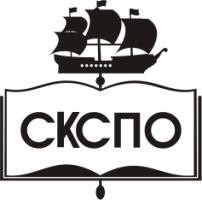 государственное автономное профессиональное образовательное учреждение Самарской области«Самарский колледж сервиса производственного оборудования имени Героя Российской ФедерацииЕ.В. Золотухина»1. ПАСПОРТ ПРОГРАММЫ ПРОФЕССИОНАЛЬНОГО МОДУЛЯстр.42. результаты освоения ПРОФЕССИОНАЛЬНОГО МОДУЛЯ63. СТРУКТУРА и содержание профессионального модуля74 условия реализации ПРОФЕССИОНАЛЬНОГО МОДУЛЯ155. Контроль и оценка результатов освоения профессионального модуля (вида профессиональной деятельности) 19КодНаименование результата обученияПК 1.Использовать конструкторскую документацию при разработке технологических процессов изготовления деталейПК 2.Выбирать метод получения заготовок и схемы их базированияПК 3.Составлять маршруты изготовления деталей и проектировать технологические операцииПК 4.Разрабатывать и внедрять управляющие программы обработки деталейПК 5.Использовать системы автоматизированного проектирования технологических процессов обработки деталейОК 1.Понимать сущность и социальную значимость своей будущей профессии, проявлять к ней устойчивый интересОК 2.Организовывать собственную деятельность, выбирать типовые методы и способы выполнения профессиональных задач, оценивать их эффективность и качествоОК 3.Принимать решения в стандартных и нестандартных ситуациях и нести за них ответственностьОК 4.Осуществлять поиск и использование информации, необходимой для эффективного выполнения профессиональных задач, профессионального и личностного развитияОК 5.Использовать информационно- коммуникационные технологии в профессиональной деятельностиОК 8.Самостоятельно определять задачи профессионального и личностного развития, заниматься самообразованием, осознанно планировать повышение квалификацииОК 9.Ориентироваться в условиях частой смены технологий в профессиональной деятельностиКодпрофессиональных компетенцийНаименования разделов профессионального модуля*Всего часовОбъем времени, отведенный на освоение междисциплинарного курса (курсов)Объем времени, отведенный на освоение междисциплинарного курса (курсов)Объем времени, отведенный на освоение междисциплинарного курса (курсов)Объем времени, отведенный на освоение междисциплинарного курса (курсов)Объем времени, отведенный на освоение междисциплинарного курса (курсов)Объем времени, отведенный на освоение междисциплинарного курса (курсов)Объем времени, отведенный на освоение междисциплинарного курса (курсов)Практика Практика Кодпрофессиональных компетенцийНаименования разделов профессионального модуля*Всего часовОбязательная аудиторная учебная нагрузка обучающегосяОбязательная аудиторная учебная нагрузка обучающегосяОбязательная аудиторная учебная нагрузка обучающегосяОбязательная аудиторная учебная нагрузка обучающегосяСамостоятельная работа обучающегосяСамостоятельная работа обучающегосяСамостоятельная работа обучающегосяУчебнаячасовПроизводственная(по профилю специальности),часовКодпрофессиональных компетенцийНаименования разделов профессионального модуля*Всего часовВсегочасовв т.ч. лабораторные работы и практические занятия,часовв т.ч. лабораторные работы и практические занятия,часовв т.ч., курсовая работа (проект),часовВсего,часовВсего,часовв т.ч., курсовая работа (проект),часовУчебнаячасовПроизводственная(по профилю специальности),часов1234556778910ПК 1-3Раздел 1. Ведение технологических процессов изготовления деталей машин33322210010020111111208064ПК 4-5Раздел 2. Эксплуатация систем автоматизированного проектирования и программирования в машиностроении1238252522041412010044Производственная практика, (по профилю специальности), часов --Всего:Всего:45630415220201522020180108Наименование разделов профессионального модуля (ПМ), междисциплинарных курсов (МДК) и темНаименование разделов профессионального модуля (ПМ), междисциплинарных курсов (МДК) и темНаименование разделов профессионального модуля (ПМ), междисциплинарных курсов (МДК) и темСодержание учебного материала, лабораторные работы и практические занятия, самостоятельная работа обучающихся, курсовая работа (проект)Содержание учебного материала, лабораторные работы и практические занятия, самостоятельная работа обучающихся, курсовая работа (проект)Содержание учебного материала, лабораторные работы и практические занятия, самостоятельная работа обучающихся, курсовая работа (проект)Содержание учебного материала, лабораторные работы и практические занятия, самостоятельная работа обучающихся, курсовая работа (проект)Содержание учебного материала, лабораторные работы и практические занятия, самостоятельная работа обучающихся, курсовая работа (проект)Содержание учебного материала, лабораторные работы и практические занятия, самостоятельная работа обучающихся, курсовая работа (проект)Объем часовОбъем часовУровень освоенияУровень освоения1112222223344Раздел 1. Ведение технологических процессов изготовления деталей машинРаздел 1. Ведение технологических процессов изготовления деталей машинРаздел 1. Ведение технологических процессов изготовления деталей машин333333МДК 1. Технологические процессы изготовления деталей машинМДК 1. Технологические процессы изготовления деталей машинМДК 1. Технологические процессы изготовления деталей машин222222Тема 1.1. Технологическое оборудование и оснастка машиностроительных производствТема 1.1. Технологическое оборудование и оснастка машиностроительных производствТема 1.1. Технологическое оборудование и оснастка машиностроительных производствСодержаниеСодержаниеСодержаниеСодержаниеСодержаниеСодержание7272Тема 1.1. Технологическое оборудование и оснастка машиностроительных производствТема 1.1. Технологическое оборудование и оснастка машиностроительных производствТема 1.1. Технологическое оборудование и оснастка машиностроительных производств1111Виды технологической оснасткиТиповые конструкции различных видов технологической оснастки: станочные, сборочные, контрольные приспособления, вспомогательные приспособления Захватные устройства промышленных роботов.Методы автоматизации проектирования технологической оснастки.Виды технологической оснасткиТиповые конструкции различных видов технологической оснастки: станочные, сборочные, контрольные приспособления, вспомогательные приспособления Захватные устройства промышленных роботов.Методы автоматизации проектирования технологической оснастки.3030Тема 1.1. Технологическое оборудование и оснастка машиностроительных производствТема 1.1. Технологическое оборудование и оснастка машиностроительных производствТема 1.1. Технологическое оборудование и оснастка машиностроительных производств1111Виды технологической оснасткиТиповые конструкции различных видов технологической оснастки: станочные, сборочные, контрольные приспособления, вспомогательные приспособления Захватные устройства промышленных роботов.Методы автоматизации проектирования технологической оснастки.Виды технологической оснасткиТиповые конструкции различных видов технологической оснастки: станочные, сборочные, контрольные приспособления, вспомогательные приспособления Захватные устройства промышленных роботов.Методы автоматизации проектирования технологической оснастки.303022Тема 1.1. Технологическое оборудование и оснастка машиностроительных производствТема 1.1. Технологическое оборудование и оснастка машиностроительных производствТема 1.1. Технологическое оборудование и оснастка машиностроительных производств2222Технологичность конструкции изделияТехнологичность конструкций. Отработка конструкции изделия на технологичность. Показатели технологичности и их определение.Технологичность конструкции изделияТехнологичность конструкций. Отработка конструкции изделия на технологичность. Показатели технологичности и их определение.303033Тема 1.1. Технологическое оборудование и оснастка машиностроительных производствТема 1.1. Технологическое оборудование и оснастка машиностроительных производствТема 1.1. Технологическое оборудование и оснастка машиностроительных производств3333Базирование. Базы в машиностроенииОбщие понятия и термины. Способы базирования заготовок в приспособлении. Правило шести точек. Схемы базирования. Количество баз, необходимых для базирования. Выбор баз. Погрешности, связанные с выбором баз.Базирование. Базы в машиностроенииОбщие понятия и термины. Способы базирования заготовок в приспособлении. Правило шести точек. Схемы базирования. Количество баз, необходимых для базирования. Выбор баз. Погрешности, связанные с выбором баз.303033Тема 1.1. Технологическое оборудование и оснастка машиностроительных производствТема 1.1. Технологическое оборудование и оснастка машиностроительных производствТема 1.1. Технологическое оборудование и оснастка машиностроительных производств4444Основы проектирования технологических процессов механической обработкиОсновные понятия и положения. Формы организации технологических процессов и их разработка. Технологическая документация.Основы проектирования технологических процессов механической обработкиОсновные понятия и положения. Формы организации технологических процессов и их разработка. Технологическая документация.303033Тема 1.1. Технологическое оборудование и оснастка машиностроительных производствТема 1.1. Технологическое оборудование и оснастка машиностроительных производствТема 1.1. Технологическое оборудование и оснастка машиностроительных производств5555Основные этапы проектирования технологических процессов механическойОбработки.   Анализ исходных данных. Выбор типа производства. Выбор заготовок. Выбор   технологических баз. Установление маршрута обработки отдельных поверхностей. Проектирование технологического маршрута изготовления детали с выбором типа   оборудования. Расчет припусков и исходных размеров заготовки. Построение операций, Расчет режимов резания. Техническое нормирование операций.Основные этапы проектирования технологических процессов механическойОбработки.   Анализ исходных данных. Выбор типа производства. Выбор заготовок. Выбор   технологических баз. Установление маршрута обработки отдельных поверхностей. Проектирование технологического маршрута изготовления детали с выбором типа   оборудования. Расчет припусков и исходных размеров заготовки. Построение операций, Расчет режимов резания. Техническое нормирование операций.303033Тема 1.1. Технологическое оборудование и оснастка машиностроительных производствТема 1.1. Технологическое оборудование и оснастка машиностроительных производствТема 1.1. Технологическое оборудование и оснастка машиностроительных производств6666Технология изготовления типовых деталейТехнология производства валов, шестерен, дисков, фланцев. Выбор заготовки в зависимости от типа производства.Технология изготовления типовых деталейТехнология производства валов, шестерен, дисков, фланцев. Выбор заготовки в зависимости от типа производства.303022Тема 1.1. Технологическое оборудование и оснастка машиностроительных производствТема 1.1. Технологическое оборудование и оснастка машиностроительных производствТема 1.1. Технологическое оборудование и оснастка машиностроительных производствЛабораторные работыЛабораторные работыЛабораторные работыЛабораторные работыЛабораторные работыЛабораторные работы4242Тема 1.1. Технологическое оборудование и оснастка машиностроительных производствТема 1.1. Технологическое оборудование и оснастка машиностроительных производствТема 1.1. Технологическое оборудование и оснастка машиностроительных производств1111Выбор исходной заготовки и ее конструирование, определение нормы расхода материала и себестоимости заготовкиТема 1.1. Технологическое оборудование и оснастка машиностроительных производствТема 1.1. Технологическое оборудование и оснастка машиностроительных производствТема 1.1. Технологическое оборудование и оснастка машиностроительных производств2222Расчет минимальных и максимальных припусков заготовки, расчет исходных размеров на неёТема 1.1. Технологическое оборудование и оснастка машиностроительных производствТема 1.1. Технологическое оборудование и оснастка машиностроительных производствТема 1.1. Технологическое оборудование и оснастка машиностроительных производств3333Составление маршрута обработки на типовую деталь типа: вал, шестерня и др.Тема 1.2. Обработка деталей на металлорежущих станках и виды наладок.Тема 1.2. Обработка деталей на металлорежущих станках и виды наладок.Тема 1.2. Обработка деталей на металлорежущих станках и виды наладок.СодержаниеСодержаниеСодержаниеСодержаниеСодержаниеСодержание104104Тема 1.2. Обработка деталей на металлорежущих станках и виды наладок.Тема 1.2. Обработка деталей на металлорежущих станках и виды наладок.Тема 1.2. Обработка деталей на металлорежущих станках и виды наладок.1111Техника безопасности при работе на машиностроительном производстве.Общие требования техники безопасности на производстве: пред началом работы, во время работы, по окончании работы. Основные мероприятия для снижения травматизма и устранения возможности возникновения несчастных случаев на производстве. 6464Тема 1.2. Обработка деталей на металлорежущих станках и виды наладок.Тема 1.2. Обработка деталей на металлорежущих станках и виды наладок.Тема 1.2. Обработка деталей на металлорежущих станках и виды наладок.1111Техника безопасности при работе на машиностроительном производстве.Общие требования техники безопасности на производстве: пред началом работы, во время работы, по окончании работы. Основные мероприятия для снижения травматизма и устранения возможности возникновения несчастных случаев на производстве. 6464333Тема 1.2. Обработка деталей на металлорежущих станках и виды наладок.Тема 1.2. Обработка деталей на металлорежущих станках и виды наладок.Тема 1.2. Обработка деталей на металлорежущих станках и виды наладок.2222Общие сведения о металлообрабатывающих станках. Классификация металлообрабатывающих станков. Технико-экономические показатели станков.6464222Тема 1.2. Обработка деталей на металлорежущих станках и виды наладок.Тема 1.2. Обработка деталей на металлорежущих станках и виды наладок.Тема 1.2. Обработка деталей на металлорежущих станках и виды наладок.3333Обработка на станках токарной группы. Револьверных, сверлильных и карусельных станках. Токарных автоматах и полуавтоматах. Одношпиндельных и многошпиндельных станках. Токарных станках с ПУ6464333Тема 1.2. Обработка деталей на металлорежущих станках и виды наладок.Тема 1.2. Обработка деталей на металлорежущих станках и виды наладок.Тема 1.2. Обработка деталей на металлорежущих станках и виды наладок.4444Обработка на станках сверлильно-расточной группы. Вертикально-сверлильных. Координатно-расточных станках. Горизонтально-расточных. Отделочно-расточных. Горизонтально-сверлильных. Станках сверлильно-расточной группы с ЧПУ6464333Тема 1.2. Обработка деталей на металлорежущих станках и виды наладок.Тема 1.2. Обработка деталей на металлорежущих станках и виды наладок.Тема 1.2. Обработка деталей на металлорежущих станках и виды наладок.5555Обработка на фрезерных станках.  Вертикально-фрезерных консольных. Копировальных и гравировальных. Вертикальных бесконсольных. Широкоуниверсальных. Горизонтальных консольных. Фрезерных станкиах с ЧПУ6464333Тема 1.2. Обработка деталей на металлорежущих станках и виды наладок.Тема 1.2. Обработка деталей на металлорежущих станках и виды наладок.Тема 1.2. Обработка деталей на металлорежущих станках и виды наладок.6666Обработка на резьбообрабатывающих станках. Резьбонарезных. Резьбофрезерных.6464333Тема 1.2. Обработка деталей на металлорежущих станках и виды наладок.Тема 1.2. Обработка деталей на металлорежущих станках и виды наладок.Тема 1.2. Обработка деталей на металлорежущих станках и виды наладок.7777Обработка на станках строгально-протяжной группы. Продольных одностоечных. Продольных двухсточных.  Поперечно-строгальных. Долбежных. Протяжных горизонтальных. Протяжные вертикальных.6464333Тема 1.2. Обработка деталей на металлорежущих станках и виды наладок.Тема 1.2. Обработка деталей на металлорежущих станках и виды наладок.Тема 1.2. Обработка деталей на металлорежущих станках и виды наладок.8888Обработка на шлифовальные станках. Круглошлифовальных. Внутришлифовальных. Обдирочно-шлифовальных. Плоскошлифовальных. Притирочных и полировальных. Шлифовальных станках с ЧПУ6464333Тема 1.2. Обработка деталей на металлорежущих станках и виды наладок.Тема 1.2. Обработка деталей на металлорежущих станках и виды наладок.Тема 1.2. Обработка деталей на металлорежущих станках и виды наладок.9999Обработка на зубообрабатывающих станках. Зубодолбежных. Зуборезных. Зубообрабатывающих станках с ЧПУ6464333Тема 1.2. Обработка деталей на металлорежущих станках и виды наладок.Тема 1.2. Обработка деталей на металлорежущих станках и виды наладок.Тема 1.2. Обработка деталей на металлорежущих станках и виды наладок.10101010Обработка на агрегатных станках. Агрегатных станках с ЧПУ. 6464333Тема 1.2. Обработка деталей на металлорежущих станках и виды наладок.Тема 1.2. Обработка деталей на металлорежущих станках и виды наладок.Тема 1.2. Обработка деталей на металлорежущих станках и виды наладок.11111111Обработка на станки с ЧПУ для электрохимических и электрофизических методов обработки6464222Тема 1.2. Обработка деталей на металлорежущих станках и виды наладок.Тема 1.2. Обработка деталей на металлорежущих станках и виды наладок.Тема 1.2. Обработка деталей на металлорежущих станках и виды наладок.Лабораторные работыЛабораторные работыЛабораторные работыЛабораторные работыЛабораторные работыЛабораторные работы4040Тема 1.2. Обработка деталей на металлорежущих станках и виды наладок.Тема 1.2. Обработка деталей на металлорежущих станках и виды наладок.Тема 1.2. Обработка деталей на металлорежущих станках и виды наладок.1-91-91-91-9Наладка на конкретный вид работы, конкретную деталь.Тема 1.3. Технологическое оборудование автоматизированного производстваТема 1.3. Технологическое оборудование автоматизированного производстваТема 1.3. Технологическое оборудование автоматизированного производстваСодержаниеСодержаниеСодержаниеСодержаниеСодержаниеСодержание		46		46		46Тема 1.3. Технологическое оборудование автоматизированного производстваТема 1.3. Технологическое оборудование автоматизированного производстваТема 1.3. Технологическое оборудование автоматизированного производства1111Назначение и классификация автоматизированных станочных системмеханообработки. Основные определения, сокращения и понятия (СС; ГПС; РТК; ГПМ; РТЛ; АТСС.; АСИО и др.)Назначение и классификация автоматизированных станочных системмеханообработки. Основные определения, сокращения и понятия (СС; ГПС; РТК; ГПМ; РТЛ; АТСС.; АСИО и др.)282828Тема 1.3. Технологическое оборудование автоматизированного производстваТема 1.3. Технологическое оборудование автоматизированного производстваТема 1.3. Технологическое оборудование автоматизированного производства1111Назначение и классификация автоматизированных станочных системмеханообработки. Основные определения, сокращения и понятия (СС; ГПС; РТК; ГПМ; РТЛ; АТСС.; АСИО и др.)Назначение и классификация автоматизированных станочных системмеханообработки. Основные определения, сокращения и понятия (СС; ГПС; РТК; ГПМ; РТЛ; АТСС.; АСИО и др.)2828282Тема 1.3. Технологическое оборудование автоматизированного производстваТема 1.3. Технологическое оборудование автоматизированного производстваТема 1.3. Технологическое оборудование автоматизированного производства2222Автоматические линии (АЛ). Основные понятия. Классификация АЛ. Транспортные системы АЛ. Системы управления АЛ. Конструкции АЛ.Автоматические линии (АЛ). Основные понятия. Классификация АЛ. Транспортные системы АЛ. Системы управления АЛ. Конструкции АЛ.2828282Тема 1.3. Технологическое оборудование автоматизированного производстваТема 1.3. Технологическое оборудование автоматизированного производстваТема 1.3. Технологическое оборудование автоматизированного производства3333Промышленные роботы (ПР). Основные понятия. Исполнительные механизмы ПР. Приводы ПР. Тип конструкции ПР. Портальные ПР. Захватные устройства ПР. Системы управления ПР.Промышленные роботы (ПР). Основные понятия. Исполнительные механизмы ПР. Приводы ПР. Тип конструкции ПР. Портальные ПР. Захватные устройства ПР. Системы управления ПР.2828282Тема 1.3. Технологическое оборудование автоматизированного производстваТема 1.3. Технологическое оборудование автоматизированного производстваТема 1.3. Технологическое оборудование автоматизированного производства4444Гибкие производственные модули (ГПМ). Классификация ГПМ. Компоновки ГПМ.Гибкие производственные модули (ГПМ). Классификация ГПМ. Компоновки ГПМ.2828282Тема 1.3. Технологическое оборудование автоматизированного производстваТема 1.3. Технологическое оборудование автоматизированного производстваТема 1.3. Технологическое оборудование автоматизированного производства5555Гибкие производственные системы (ГПС). Понятие о ГПС. Классификация ГПС.Гибкие производственные системы (ГПС). Понятие о ГПС. Классификация ГПС.2828282Тема 1.3. Технологическое оборудование автоматизированного производстваТема 1.3. Технологическое оборудование автоматизированного производстваТема 1.3. Технологическое оборудование автоматизированного производства6666Роботизированные комплексы (РТК). Понятие о РТК. Состав РТК.Роботизированные комплексы (РТК). Понятие о РТК. Состав РТК.2828282Тема 1.3. Технологическое оборудование автоматизированного производстваТема 1.3. Технологическое оборудование автоматизированного производстваТема 1.3. Технологическое оборудование автоматизированного производства7777Гибкие автоматизированные участки (ГАУ). Назначение и классификация ГАУ. Системы управления ГАУ.Гибкие автоматизированные участки (ГАУ). Назначение и классификация ГАУ. Системы управления ГАУ.2828282Тема 1.3. Технологическое оборудование автоматизированного производстваТема 1.3. Технологическое оборудование автоматизированного производстваТема 1.3. Технологическое оборудование автоматизированного производстваПрактические занятияПрактические занятияПрактические занятияПрактические занятияПрактические занятияПрактические занятия181818Тема 1.3. Технологическое оборудование автоматизированного производстваТема 1.3. Технологическое оборудование автоматизированного производстваТема 1.3. Технологическое оборудование автоматизированного производства1-41-41-41-4Разработка технологических цепочек (по типам производства)Разработка технологических цепочек (по типам производства)181818Самостоятельная работа при изучении раздела ПМСистематическая проработка конспектов занятий, учебной и специальной технической литературы (по вопросам к параграфам, главам учебных пособий, составленным преподавателем).Подготовка к лабораторным и практическим работам с использованием методических рекомендаций преподавателя, оформление лабораторно-практических работ, отчетов и подготовка к их защите.Самостоятельное изучение правил выполнения чертежей и технологической документации по ЕСКД и ЕСТП.Работа над курсовым проектом. Примерная тематика внеаудиторной самостоятельной работы: Определение показателей технологичности конструкции  изделия, детали (деталь указывается преподавателем)Выбор баз для изготовления детали с использованием правила шести точек Оформление фрагмента технологической документации технологического процесса механической обработки по образцу. Разработка комплекса мероприятий по снижению травматизма на производственном участке.Расшифровка кинематической схемы с использованием условных обозначений.Разработка маршрутов обработки по типам производства.Самостоятельная работа при изучении раздела ПМСистематическая проработка конспектов занятий, учебной и специальной технической литературы (по вопросам к параграфам, главам учебных пособий, составленным преподавателем).Подготовка к лабораторным и практическим работам с использованием методических рекомендаций преподавателя, оформление лабораторно-практических работ, отчетов и подготовка к их защите.Самостоятельное изучение правил выполнения чертежей и технологической документации по ЕСКД и ЕСТП.Работа над курсовым проектом. Примерная тематика внеаудиторной самостоятельной работы: Определение показателей технологичности конструкции  изделия, детали (деталь указывается преподавателем)Выбор баз для изготовления детали с использованием правила шести точек Оформление фрагмента технологической документации технологического процесса механической обработки по образцу. Разработка комплекса мероприятий по снижению травматизма на производственном участке.Расшифровка кинематической схемы с использованием условных обозначений.Разработка маршрутов обработки по типам производства.Самостоятельная работа при изучении раздела ПМСистематическая проработка конспектов занятий, учебной и специальной технической литературы (по вопросам к параграфам, главам учебных пособий, составленным преподавателем).Подготовка к лабораторным и практическим работам с использованием методических рекомендаций преподавателя, оформление лабораторно-практических работ, отчетов и подготовка к их защите.Самостоятельное изучение правил выполнения чертежей и технологической документации по ЕСКД и ЕСТП.Работа над курсовым проектом. Примерная тематика внеаудиторной самостоятельной работы: Определение показателей технологичности конструкции  изделия, детали (деталь указывается преподавателем)Выбор баз для изготовления детали с использованием правила шести точек Оформление фрагмента технологической документации технологического процесса механической обработки по образцу. Разработка комплекса мероприятий по снижению травматизма на производственном участке.Расшифровка кинематической схемы с использованием условных обозначений.Разработка маршрутов обработки по типам производства.Самостоятельная работа при изучении раздела ПМСистематическая проработка конспектов занятий, учебной и специальной технической литературы (по вопросам к параграфам, главам учебных пособий, составленным преподавателем).Подготовка к лабораторным и практическим работам с использованием методических рекомендаций преподавателя, оформление лабораторно-практических работ, отчетов и подготовка к их защите.Самостоятельное изучение правил выполнения чертежей и технологической документации по ЕСКД и ЕСТП.Работа над курсовым проектом. Примерная тематика внеаудиторной самостоятельной работы: Определение показателей технологичности конструкции  изделия, детали (деталь указывается преподавателем)Выбор баз для изготовления детали с использованием правила шести точек Оформление фрагмента технологической документации технологического процесса механической обработки по образцу. Разработка комплекса мероприятий по снижению травматизма на производственном участке.Расшифровка кинематической схемы с использованием условных обозначений.Разработка маршрутов обработки по типам производства.Самостоятельная работа при изучении раздела ПМСистематическая проработка конспектов занятий, учебной и специальной технической литературы (по вопросам к параграфам, главам учебных пособий, составленным преподавателем).Подготовка к лабораторным и практическим работам с использованием методических рекомендаций преподавателя, оформление лабораторно-практических работ, отчетов и подготовка к их защите.Самостоятельное изучение правил выполнения чертежей и технологической документации по ЕСКД и ЕСТП.Работа над курсовым проектом. Примерная тематика внеаудиторной самостоятельной работы: Определение показателей технологичности конструкции  изделия, детали (деталь указывается преподавателем)Выбор баз для изготовления детали с использованием правила шести точек Оформление фрагмента технологической документации технологического процесса механической обработки по образцу. Разработка комплекса мероприятий по снижению травматизма на производственном участке.Расшифровка кинематической схемы с использованием условных обозначений.Разработка маршрутов обработки по типам производства.Самостоятельная работа при изучении раздела ПМСистематическая проработка конспектов занятий, учебной и специальной технической литературы (по вопросам к параграфам, главам учебных пособий, составленным преподавателем).Подготовка к лабораторным и практическим работам с использованием методических рекомендаций преподавателя, оформление лабораторно-практических работ, отчетов и подготовка к их защите.Самостоятельное изучение правил выполнения чертежей и технологической документации по ЕСКД и ЕСТП.Работа над курсовым проектом. Примерная тематика внеаудиторной самостоятельной работы: Определение показателей технологичности конструкции  изделия, детали (деталь указывается преподавателем)Выбор баз для изготовления детали с использованием правила шести точек Оформление фрагмента технологической документации технологического процесса механической обработки по образцу. Разработка комплекса мероприятий по снижению травматизма на производственном участке.Расшифровка кинематической схемы с использованием условных обозначений.Разработка маршрутов обработки по типам производства.Самостоятельная работа при изучении раздела ПМСистематическая проработка конспектов занятий, учебной и специальной технической литературы (по вопросам к параграфам, главам учебных пособий, составленным преподавателем).Подготовка к лабораторным и практическим работам с использованием методических рекомендаций преподавателя, оформление лабораторно-практических работ, отчетов и подготовка к их защите.Самостоятельное изучение правил выполнения чертежей и технологической документации по ЕСКД и ЕСТП.Работа над курсовым проектом. Примерная тематика внеаудиторной самостоятельной работы: Определение показателей технологичности конструкции  изделия, детали (деталь указывается преподавателем)Выбор баз для изготовления детали с использованием правила шести точек Оформление фрагмента технологической документации технологического процесса механической обработки по образцу. Разработка комплекса мероприятий по снижению травматизма на производственном участке.Расшифровка кинематической схемы с использованием условных обозначений.Разработка маршрутов обработки по типам производства.Самостоятельная работа при изучении раздела ПМСистематическая проработка конспектов занятий, учебной и специальной технической литературы (по вопросам к параграфам, главам учебных пособий, составленным преподавателем).Подготовка к лабораторным и практическим работам с использованием методических рекомендаций преподавателя, оформление лабораторно-практических работ, отчетов и подготовка к их защите.Самостоятельное изучение правил выполнения чертежей и технологической документации по ЕСКД и ЕСТП.Работа над курсовым проектом. Примерная тематика внеаудиторной самостоятельной работы: Определение показателей технологичности конструкции  изделия, детали (деталь указывается преподавателем)Выбор баз для изготовления детали с использованием правила шести точек Оформление фрагмента технологической документации технологического процесса механической обработки по образцу. Разработка комплекса мероприятий по снижению травматизма на производственном участке.Расшифровка кинематической схемы с использованием условных обозначений.Разработка маршрутов обработки по типам производства.Самостоятельная работа при изучении раздела ПМСистематическая проработка конспектов занятий, учебной и специальной технической литературы (по вопросам к параграфам, главам учебных пособий, составленным преподавателем).Подготовка к лабораторным и практическим работам с использованием методических рекомендаций преподавателя, оформление лабораторно-практических работ, отчетов и подготовка к их защите.Самостоятельное изучение правил выполнения чертежей и технологической документации по ЕСКД и ЕСТП.Работа над курсовым проектом. Примерная тематика внеаудиторной самостоятельной работы: Определение показателей технологичности конструкции  изделия, детали (деталь указывается преподавателем)Выбор баз для изготовления детали с использованием правила шести точек Оформление фрагмента технологической документации технологического процесса механической обработки по образцу. Разработка комплекса мероприятий по снижению травматизма на производственном участке.Расшифровка кинематической схемы с использованием условных обозначений.Разработка маршрутов обработки по типам производства.111111111Производственная практика (по профилю специальности)Виды работ:- Участие в ведении основных этапов проектирования технологических процессов механической обработки;- Установление маршрута обработки отдельных поверхностей;- Проектирование технологического маршрута изготовления детали с выбором типа оборудования;- Участие в организации работ по производственной эксплуатации и обслуживанию станков (в т.ч. с ЧПУ);- Ознакомление с особенностями гибких производственных систем;- Оформление технологической документации.Производственная практика (по профилю специальности)Виды работ:- Участие в ведении основных этапов проектирования технологических процессов механической обработки;- Установление маршрута обработки отдельных поверхностей;- Проектирование технологического маршрута изготовления детали с выбором типа оборудования;- Участие в организации работ по производственной эксплуатации и обслуживанию станков (в т.ч. с ЧПУ);- Ознакомление с особенностями гибких производственных систем;- Оформление технологической документации.Производственная практика (по профилю специальности)Виды работ:- Участие в ведении основных этапов проектирования технологических процессов механической обработки;- Установление маршрута обработки отдельных поверхностей;- Проектирование технологического маршрута изготовления детали с выбором типа оборудования;- Участие в организации работ по производственной эксплуатации и обслуживанию станков (в т.ч. с ЧПУ);- Ознакомление с особенностями гибких производственных систем;- Оформление технологической документации.Производственная практика (по профилю специальности)Виды работ:- Участие в ведении основных этапов проектирования технологических процессов механической обработки;- Установление маршрута обработки отдельных поверхностей;- Проектирование технологического маршрута изготовления детали с выбором типа оборудования;- Участие в организации работ по производственной эксплуатации и обслуживанию станков (в т.ч. с ЧПУ);- Ознакомление с особенностями гибких производственных систем;- Оформление технологической документации.Производственная практика (по профилю специальности)Виды работ:- Участие в ведении основных этапов проектирования технологических процессов механической обработки;- Установление маршрута обработки отдельных поверхностей;- Проектирование технологического маршрута изготовления детали с выбором типа оборудования;- Участие в организации работ по производственной эксплуатации и обслуживанию станков (в т.ч. с ЧПУ);- Ознакомление с особенностями гибких производственных систем;- Оформление технологической документации.Производственная практика (по профилю специальности)Виды работ:- Участие в ведении основных этапов проектирования технологических процессов механической обработки;- Установление маршрута обработки отдельных поверхностей;- Проектирование технологического маршрута изготовления детали с выбором типа оборудования;- Участие в организации работ по производственной эксплуатации и обслуживанию станков (в т.ч. с ЧПУ);- Ознакомление с особенностями гибких производственных систем;- Оформление технологической документации.Производственная практика (по профилю специальности)Виды работ:- Участие в ведении основных этапов проектирования технологических процессов механической обработки;- Установление маршрута обработки отдельных поверхностей;- Проектирование технологического маршрута изготовления детали с выбором типа оборудования;- Участие в организации работ по производственной эксплуатации и обслуживанию станков (в т.ч. с ЧПУ);- Ознакомление с особенностями гибких производственных систем;- Оформление технологической документации.Производственная практика (по профилю специальности)Виды работ:- Участие в ведении основных этапов проектирования технологических процессов механической обработки;- Установление маршрута обработки отдельных поверхностей;- Проектирование технологического маршрута изготовления детали с выбором типа оборудования;- Участие в организации работ по производственной эксплуатации и обслуживанию станков (в т.ч. с ЧПУ);- Ознакомление с особенностями гибких производственных систем;- Оформление технологической документации.Производственная практика (по профилю специальности)Виды работ:- Участие в ведении основных этапов проектирования технологических процессов механической обработки;- Установление маршрута обработки отдельных поверхностей;- Проектирование технологического маршрута изготовления детали с выбором типа оборудования;- Участие в организации работ по производственной эксплуатации и обслуживанию станков (в т.ч. с ЧПУ);- Ознакомление с особенностями гибких производственных систем;- Оформление технологической документации.108108108Раздел 2. Эксплуатация систем автоматизированного проектирования и программирования в машиностроении123123123МДК 2. Системы автоматизированного проектирования и программирования в машиностроении828282Тема 2.1. Программирование обработки деталей на сверлильных и фрезерных станках с ЧПУСодержаниеСодержаниеСодержаниеСодержаниеСодержаниеСодержаниеСодержаниеСодержание121212Тема 2.1. Программирование обработки деталей на сверлильных и фрезерных станках с ЧПУПрограммирование обработки деталей на сверлильных станках с ЧПУТехнологическая классификация отверстий. Типовые переходы при обработке отверстий. Этапы проектирования операций обработки отверстий. Методы обхода отверстий инструментами. Общая методика программирования сверлильных операций. Упрощенная методика программирования сверлильных операций. Программирование расточных операций. Программирование обработки на фрезерных станках с ЧПУ. Элементы контура детали. Области обработки. Припуски на обработку деталей.Программирование обработки деталей на сверлильных станках с ЧПУТехнологическая классификация отверстий. Типовые переходы при обработке отверстий. Этапы проектирования операций обработки отверстий. Методы обхода отверстий инструментами. Общая методика программирования сверлильных операций. Упрощенная методика программирования сверлильных операций. Программирование расточных операций. Программирование обработки на фрезерных станках с ЧПУ. Элементы контура детали. Области обработки. Припуски на обработку деталей.Программирование обработки деталей на сверлильных станках с ЧПУТехнологическая классификация отверстий. Типовые переходы при обработке отверстий. Этапы проектирования операций обработки отверстий. Методы обхода отверстий инструментами. Общая методика программирования сверлильных операций. Упрощенная методика программирования сверлильных операций. Программирование расточных операций. Программирование обработки на фрезерных станках с ЧПУ. Элементы контура детали. Области обработки. Припуски на обработку деталей.Программирование обработки деталей на сверлильных станках с ЧПУТехнологическая классификация отверстий. Типовые переходы при обработке отверстий. Этапы проектирования операций обработки отверстий. Методы обхода отверстий инструментами. Общая методика программирования сверлильных операций. Упрощенная методика программирования сверлильных операций. Программирование расточных операций. Программирование обработки на фрезерных станках с ЧПУ. Элементы контура детали. Области обработки. Припуски на обработку деталей.4443Тема 2.1. Программирование обработки деталей на сверлильных и фрезерных станках с ЧПУ2222Типовые схемы переходов при фрезерной обработке Типовые схемы фрезерования. Выбор инструмента для фрезерования. Выбор параметров режима резания при фрезеровании. Особенности объемного фрезерования. Типовые схемы переходов при фрезерной обработке Типовые схемы фрезерования. Выбор инструмента для фрезерования. Выбор параметров режима резания при фрезеровании. Особенности объемного фрезерования. Типовые схемы переходов при фрезерной обработке Типовые схемы фрезерования. Выбор инструмента для фрезерования. Выбор параметров режима резания при фрезеровании. Особенности объемного фрезерования. Типовые схемы переходов при фрезерной обработке Типовые схемы фрезерования. Выбор инструмента для фрезерования. Выбор параметров режима резания при фрезеровании. Особенности объемного фрезерования. 4443Тема 2.1. Программирование обработки деталей на сверлильных и фрезерных станках с ЧПУ3333Особенности обработки деталей на многоцелевых станках с ЧПУ Составление расчетно-технологической карты фрезерной операции. Схемы обработки контуров, плоских и объемных поверхностей. Плоское контурное фрезерование. Программирование автоматического формирования траектории инструмента при фрезерованииОсобенности обработки деталей на многоцелевых станках с ЧПУ Составление расчетно-технологической карты фрезерной операции. Схемы обработки контуров, плоских и объемных поверхностей. Плоское контурное фрезерование. Программирование автоматического формирования траектории инструмента при фрезерованииОсобенности обработки деталей на многоцелевых станках с ЧПУ Составление расчетно-технологической карты фрезерной операции. Схемы обработки контуров, плоских и объемных поверхностей. Плоское контурное фрезерование. Программирование автоматического формирования траектории инструмента при фрезерованииОсобенности обработки деталей на многоцелевых станках с ЧПУ Составление расчетно-технологической карты фрезерной операции. Схемы обработки контуров, плоских и объемных поверхностей. Плоское контурное фрезерование. Программирование автоматического формирования траектории инструмента при фрезеровании4443Тема 2.1. Программирование обработки деталей на сверлильных и фрезерных станках с ЧПУ4444Программирование обработки деталей на многоцелевых станках с ЧПУ Особенности кодирования информации в УП для многоцелевых станков. Программирование методом подпрограмм. Диалоговые методы программирования на УЧПУ к многоцелевым станкамПрограммирование обработки деталей на многоцелевых станках с ЧПУ Особенности кодирования информации в УП для многоцелевых станков. Программирование методом подпрограмм. Диалоговые методы программирования на УЧПУ к многоцелевым станкамПрограммирование обработки деталей на многоцелевых станках с ЧПУ Особенности кодирования информации в УП для многоцелевых станков. Программирование методом подпрограмм. Диалоговые методы программирования на УЧПУ к многоцелевым станкамПрограммирование обработки деталей на многоцелевых станках с ЧПУ Особенности кодирования информации в УП для многоцелевых станков. Программирование методом подпрограмм. Диалоговые методы программирования на УЧПУ к многоцелевым станкам4443Тема 2.1. Программирование обработки деталей на сверлильных и фрезерных станках с ЧПУЛабораторные работыЛабораторные работыЛабораторные работыЛабораторные работыЛабораторные работыЛабораторные работыЛабораторные работыЛабораторные работы444Тема 2.1. Программирование обработки деталей на сверлильных и фрезерных станках с ЧПУПрограммирование расточных операцийПрограммирование расточных операцийПрограммирование расточных операцийПрограммирование расточных операцийТема 2.1. Программирование обработки деталей на сверлильных и фрезерных станках с ЧПУ2222Выбор параметров режима резания при фрезерованииВыбор параметров режима резания при фрезерованииВыбор параметров режима резания при фрезерованииВыбор параметров режима резания при фрезерованииТема 2.1. Программирование обработки деталей на сверлильных и фрезерных станках с ЧПУПрактические занятияПрактические занятияПрактические занятияПрактические занятияПрактические занятияПрактические занятияПрактические занятияПрактические занятия444Тема 2.1. Программирование обработки деталей на сверлильных и фрезерных станках с ЧПУ1111Составление расчетно-технологической карты фрезерной операцииСоставление расчетно-технологической карты фрезерной операцииСоставление расчетно-технологической карты фрезерной операцииСоставление расчетно-технологической карты фрезерной операцииТема 2.2. Программирование обработки на токарных станках с ЧПУСодержаниеСодержаниеСодержаниеСодержаниеСодержаниеСодержаниеСодержаниеСодержание222222Тема 2.2. Программирование обработки на токарных станках с ЧПУ1111Основы программирования обработки на токарных станках с ЧПУ.Элементы контура детали и заготовки. Припуски на обработку поверхностей. Зоны токарной обработки. Разработка черновых переходов при токарной обработке основных поверхностей. Типовые схемы переходов при токарной обработке дополнительных поверхностей (канавок, проточек, желобов). Типовые схемы нарезания резьб.Основы программирования обработки на токарных станках с ЧПУ.Элементы контура детали и заготовки. Припуски на обработку поверхностей. Зоны токарной обработки. Разработка черновых переходов при токарной обработке основных поверхностей. Типовые схемы переходов при токарной обработке дополнительных поверхностей (канавок, проточек, желобов). Типовые схемы нарезания резьб.Основы программирования обработки на токарных станках с ЧПУ.Элементы контура детали и заготовки. Припуски на обработку поверхностей. Зоны токарной обработки. Разработка черновых переходов при токарной обработке основных поверхностей. Типовые схемы переходов при токарной обработке дополнительных поверхностей (канавок, проточек, желобов). Типовые схемы нарезания резьб.Основы программирования обработки на токарных станках с ЧПУ.Элементы контура детали и заготовки. Припуски на обработку поверхностей. Зоны токарной обработки. Разработка черновых переходов при токарной обработке основных поверхностей. Типовые схемы переходов при токарной обработке дополнительных поверхностей (канавок, проточек, желобов). Типовые схемы нарезания резьб.666Тема 2.2. Программирование обработки на токарных станках с ЧПУ1111Основы программирования обработки на токарных станках с ЧПУ.Элементы контура детали и заготовки. Припуски на обработку поверхностей. Зоны токарной обработки. Разработка черновых переходов при токарной обработке основных поверхностей. Типовые схемы переходов при токарной обработке дополнительных поверхностей (канавок, проточек, желобов). Типовые схемы нарезания резьб.Основы программирования обработки на токарных станках с ЧПУ.Элементы контура детали и заготовки. Припуски на обработку поверхностей. Зоны токарной обработки. Разработка черновых переходов при токарной обработке основных поверхностей. Типовые схемы переходов при токарной обработке дополнительных поверхностей (канавок, проточек, желобов). Типовые схемы нарезания резьб.Основы программирования обработки на токарных станках с ЧПУ.Элементы контура детали и заготовки. Припуски на обработку поверхностей. Зоны токарной обработки. Разработка черновых переходов при токарной обработке основных поверхностей. Типовые схемы переходов при токарной обработке дополнительных поверхностей (канавок, проточек, желобов). Типовые схемы нарезания резьб.Основы программирования обработки на токарных станках с ЧПУ.Элементы контура детали и заготовки. Припуски на обработку поверхностей. Зоны токарной обработки. Разработка черновых переходов при токарной обработке основных поверхностей. Типовые схемы переходов при токарной обработке дополнительных поверхностей (канавок, проточек, желобов). Типовые схемы нарезания резьб.6662Тема 2.2. Программирование обработки на токарных станках с ЧПУ2222Обобщенная последовательность переходов при токарной обработке Назначение инструмента для токарной обработки. Особенности выбора параметров режима резания при токарной обработке на станках с ЧПУОбобщенная последовательность переходов при токарной обработке Назначение инструмента для токарной обработки. Особенности выбора параметров режима резания при токарной обработке на станках с ЧПУОбобщенная последовательность переходов при токарной обработке Назначение инструмента для токарной обработки. Особенности выбора параметров режима резания при токарной обработке на станках с ЧПУОбобщенная последовательность переходов при токарной обработке Назначение инструмента для токарной обработки. Особенности выбора параметров режима резания при токарной обработке на станках с ЧПУ6663Тема 2.2. Программирование обработки на токарных станках с ЧПУ3333Составление расчетно-технологической карты токарной операции  Особенности расчета траекторий инструментаСоставление расчетно-технологической карты токарной операции  Особенности расчета траекторий инструментаСоставление расчетно-технологической карты токарной операции  Особенности расчета траекторий инструментаСоставление расчетно-технологической карты токарной операции  Особенности расчета траекторий инструмента6663Тема 2.2. Программирование обработки на токарных станках с ЧПУ4444Подготовка управляющих программ для токарных станков, оснащенных УЧПУ класса NC (SNC)Программирование обработки некоторых типовых элементов деталей. Кодирование и запись управляющей программыПодготовка управляющих программ для токарных станков, оснащенных УЧПУ класса NC (SNC)Программирование обработки некоторых типовых элементов деталей. Кодирование и запись управляющей программыПодготовка управляющих программ для токарных станков, оснащенных УЧПУ класса NC (SNC)Программирование обработки некоторых типовых элементов деталей. Кодирование и запись управляющей программыПодготовка управляющих программ для токарных станков, оснащенных УЧПУ класса NC (SNC)Программирование обработки некоторых типовых элементов деталей. Кодирование и запись управляющей программы6663Тема 2.2. Программирование обработки на токарных станках с ЧПУ5555Подготовка управляющих программ для токарных станков, оснащенных УЧПУ класса CNC.Формируемые (составляемые) подпрограммы. Стандартные подпрограммы. Организация типовых подпрограмм. Коррекция при токарной обработке. Программирование с сокращенным описанием контура. Параметрическое программирование. Оперативное программирование Символьно-графическое программированиеПодготовка управляющих программ для токарных станков, оснащенных УЧПУ класса CNC.Формируемые (составляемые) подпрограммы. Стандартные подпрограммы. Организация типовых подпрограмм. Коррекция при токарной обработке. Программирование с сокращенным описанием контура. Параметрическое программирование. Оперативное программирование Символьно-графическое программированиеПодготовка управляющих программ для токарных станков, оснащенных УЧПУ класса CNC.Формируемые (составляемые) подпрограммы. Стандартные подпрограммы. Организация типовых подпрограмм. Коррекция при токарной обработке. Программирование с сокращенным описанием контура. Параметрическое программирование. Оперативное программирование Символьно-графическое программированиеПодготовка управляющих программ для токарных станков, оснащенных УЧПУ класса CNC.Формируемые (составляемые) подпрограммы. Стандартные подпрограммы. Организация типовых подпрограмм. Коррекция при токарной обработке. Программирование с сокращенным описанием контура. Параметрическое программирование. Оперативное программирование Символьно-графическое программирование6663Тема 2.2. Программирование обработки на токарных станках с ЧПУЛабораторные работыЛабораторные работыЛабораторные работыЛабораторные работыЛабораторные работыЛабораторные работыЛабораторные работыЛабораторные работы888Тема 2.2. Программирование обработки на токарных станках с ЧПУ1111Выбор параметров режима резания при токарной обработкена станках с ЧПУ Выбор параметров режима резания при токарной обработкена станках с ЧПУ Выбор параметров режима резания при токарной обработкена станках с ЧПУ Выбор параметров режима резания при токарной обработкена станках с ЧПУ 888Тема 2.2. Программирование обработки на токарных станках с ЧПУ2222Составление расчетно-технологической карты токарной операцииСоставление расчетно-технологической карты токарной операцииСоставление расчетно-технологической карты токарной операцииСоставление расчетно-технологической карты токарной операции888Тема 2.2. Программирование обработки на токарных станках с ЧПУПрактические занятияПрактические занятияПрактические занятияПрактические занятияПрактические занятияПрактические занятияПрактические занятияПрактические занятия888Тема 2.2. Программирование обработки на токарных станках с ЧПУ1111Коррекция при токарной обработкеКоррекция при токарной обработкеКоррекция при токарной обработкеКоррекция при токарной обработке888Тема 2.3. Системы автоматизации прогр аммирования (САП)СодержаниеСодержаниеСодержаниеСодержаниеСодержаниеСодержаниеСодержаниеСодержание121212Тема 2.3. Системы автоматизации прогр аммирования (САП)1111Основные принципы автоматизации процесса подготовки УП Сущность автоматизированной подготовки УП. Уровни автоматизации программирования. САП, структура, классификация. Классификация САП. Структура САП.Основные принципы автоматизации процесса подготовки УП Сущность автоматизированной подготовки УП. Уровни автоматизации программирования. САП, структура, классификация. Классификация САП. Структура САП.Основные принципы автоматизации процесса подготовки УП Сущность автоматизированной подготовки УП. Уровни автоматизации программирования. САП, структура, классификация. Классификация САП. Структура САП.Основные принципы автоматизации процесса подготовки УП Сущность автоматизированной подготовки УП. Уровни автоматизации программирования. САП, структура, классификация. Классификация САП. Структура САП.444Тема 2.3. Системы автоматизации прогр аммирования (САП)1111Основные принципы автоматизации процесса подготовки УП Сущность автоматизированной подготовки УП. Уровни автоматизации программирования. САП, структура, классификация. Классификация САП. Структура САП.Основные принципы автоматизации процесса подготовки УП Сущность автоматизированной подготовки УП. Уровни автоматизации программирования. САП, структура, классификация. Классификация САП. Структура САП.Основные принципы автоматизации процесса подготовки УП Сущность автоматизированной подготовки УП. Уровни автоматизации программирования. САП, структура, классификация. Классификация САП. Структура САП.Основные принципы автоматизации процесса подготовки УП Сущность автоматизированной подготовки УП. Уровни автоматизации программирования. САП, структура, классификация. Классификация САП. Структура САП.4442Тема 2.3. Системы автоматизации прогр аммирования (САП)2222Языки САП.Входной язык САП. Промежуточный язык «Процессор-постпроцессор»Языки САП.Входной язык САП. Промежуточный язык «Процессор-постпроцессор»Языки САП.Входной язык САП. Промежуточный язык «Процессор-постпроцессор»Языки САП.Входной язык САП. Промежуточный язык «Процессор-постпроцессор»4443Тема 2.3. Системы автоматизации прогр аммирования (САП)3333Отечественные и зарубежные системы автоматизации программирования, CAD/САМ системы. Отечественные и зарубежные САП. Системы CAD/CAM, CAE. Система автоматизации программирования СПД ЧПУ. Рабочие инструкции. Арифметические инструкции. Геометрические инструкции. Инструкции движения. Инструкции обработки. Особые инструкции. ПодпрограммыОтечественные и зарубежные системы автоматизации программирования, CAD/САМ системы. Отечественные и зарубежные САП. Системы CAD/CAM, CAE. Система автоматизации программирования СПД ЧПУ. Рабочие инструкции. Арифметические инструкции. Геометрические инструкции. Инструкции движения. Инструкции обработки. Особые инструкции. ПодпрограммыОтечественные и зарубежные системы автоматизации программирования, CAD/САМ системы. Отечественные и зарубежные САП. Системы CAD/CAM, CAE. Система автоматизации программирования СПД ЧПУ. Рабочие инструкции. Арифметические инструкции. Геометрические инструкции. Инструкции движения. Инструкции обработки. Особые инструкции. ПодпрограммыОтечественные и зарубежные системы автоматизации программирования, CAD/САМ системы. Отечественные и зарубежные САП. Системы CAD/CAM, CAE. Система автоматизации программирования СПД ЧПУ. Рабочие инструкции. Арифметические инструкции. Геометрические инструкции. Инструкции движения. Инструкции обработки. Особые инструкции. Подпрограммы4442Тема 2.3. Системы автоматизации прогр аммирования (САП)4444Автоматизированное рабочее место технолога-программиста Характер подготовки и контроля УП для станков с ЧПУ. Технические средства подготовки УП. Автоматические системы подготовки УП. Универсальная автоматизированная система подготовки УП для станков с ЧПУАвтоматизированное рабочее место технолога-программиста Характер подготовки и контроля УП для станков с ЧПУ. Технические средства подготовки УП. Автоматические системы подготовки УП. Универсальная автоматизированная система подготовки УП для станков с ЧПУАвтоматизированное рабочее место технолога-программиста Характер подготовки и контроля УП для станков с ЧПУ. Технические средства подготовки УП. Автоматические системы подготовки УП. Универсальная автоматизированная система подготовки УП для станков с ЧПУАвтоматизированное рабочее место технолога-программиста Характер подготовки и контроля УП для станков с ЧПУ. Технические средства подготовки УП. Автоматические системы подготовки УП. Универсальная автоматизированная система подготовки УП для станков с ЧПУ4443Тема 2.3. Системы автоматизации прогр аммирования (САП)Практические занятияПрактические занятияПрактические занятияПрактические занятияПрактические занятияПрактические занятияПрактические занятияПрактические занятия888Тема 2.3. Системы автоматизации прогр аммирования (САП)1111Программирование на языках САППрограммирование на языках САППрограммирование на языках САППрограммирование на языках САП888Тема 2.3. Системы автоматизации прогр аммирования (САП)2222Работа с системами CAD/CAM, CAEРабота с системами CAD/CAM, CAEРабота с системами CAD/CAM, CAEРабота с системами CAD/CAM, CAE888Тема 2. 4. Программирование промышленных роботов и роботизированных технологических комплексовТема 2. 4. Программирование промышленных роботов и роботизированных технологических комплексовСодержаниеСодержаниеСодержаниеСодержаниеСодержаниеСодержаниеСодержание141414Тема 2. 4. Программирование промышленных роботов и роботизированных технологических комплексовТема 2. 4. Программирование промышленных роботов и роботизированных технологических комплексов1111Классификация систем управления ПР  Общие схемы и методы программирования ПРКлассификация систем управления ПР  Общие схемы и методы программирования ПРКлассификация систем управления ПР  Общие схемы и методы программирования ПР6662Тема 2. 4. Программирование промышленных роботов и роботизированных технологических комплексовТема 2. 4. Программирование промышленных роботов и роботизированных технологических комплексов3333Программирование методом обученияПрограммирование методом обученияПрограммирование методом обучения6663Тема 2. 4. Программирование промышленных роботов и роботизированных технологических комплексовТема 2. 4. Программирование промышленных роботов и роботизированных технологических комплексовПрактические занятияПрактические занятияПрактические занятияПрактические занятияПрактические занятияПрактические занятияПрактические занятия888Тема 2. 4. Программирование промышленных роботов и роботизированных технологических комплексовТема 2. 4. Программирование промышленных роботов и роботизированных технологических комплексов1111Программирование на языках управления цикловыми ПРПрограммирование на языках управления цикловыми ПРПрограммирование на языках управления цикловыми ПР888Тема 2.5. Подготовка управляющих программ на базе САD/CAM системТема 2.5. Подготовка управляющих программ на базе САD/CAM системСодержаниеСодержаниеСодержаниеСодержаниеСодержаниеСодержаниеСодержание222222Тема 2.5. Подготовка управляющих программ на базе САD/CAM системТема 2.5. Подготовка управляющих программ на базе САD/CAM систем11Подготовка УП на базе системы «АДЕМ» Разработка УП для токарных станков. Разработка УП для фрезерных станковПодготовка УП на базе системы «АДЕМ» Разработка УП для токарных станков. Разработка УП для фрезерных станковПодготовка УП на базе системы «АДЕМ» Разработка УП для токарных станков. Разработка УП для фрезерных станковПодготовка УП на базе системы «АДЕМ» Разработка УП для токарных станков. Разработка УП для фрезерных станковПодготовка УП на базе системы «АДЕМ» Разработка УП для токарных станков. Разработка УП для фрезерных станков8883Тема 2.5. Подготовка управляющих программ на базе САD/CAM системТема 2.5. Подготовка управляющих программ на базе САD/CAM систем22Подготовка технологических процессов на базе CAD/CAM системПодготовка технологических процессов на базе CAD/CAM системПодготовка технологических процессов на базе CAD/CAM системПодготовка технологических процессов на базе CAD/CAM системПодготовка технологических процессов на базе CAD/CAM систем8883Тема 2.5. Подготовка управляющих программ на базе САD/CAM системТема 2.5. Подготовка управляющих программ на базе САD/CAM системЛабораторные работыЛабораторные работыЛабораторные работыЛабораторные работыЛабораторные работыЛабораторные работыЛабораторные работы888Тема 2.5. Подготовка управляющих программ на базе САD/CAM системТема 2.5. Подготовка управляющих программ на базе САD/CAM систем11Разработка УП для токарных станков  Разработка УП для токарных станков  Разработка УП для токарных станков  Разработка УП для токарных станков  Разработка УП для токарных станков  Тема 2.5. Подготовка управляющих программ на базе САD/CAM системТема 2.5. Подготовка управляющих программ на базе САD/CAM систем22Разработка УП для фрезерных станковРазработка УП для фрезерных станковРазработка УП для фрезерных станковРазработка УП для фрезерных станковРазработка УП для фрезерных станковТема 2.5. Подготовка управляющих программ на базе САD/CAM системТема 2.5. Подготовка управляющих программ на базе САD/CAM системПрактические занятияПрактические занятияПрактические занятияПрактические занятияПрактические занятияПрактические занятияПрактические занятия444Тема 2.5. Подготовка управляющих программ на базе САD/CAM системТема 2.5. Подготовка управляющих программ на базе САD/CAM систем11Программирование объемной фрезерной обработкиПрограммирование объемной фрезерной обработкиПрограммирование объемной фрезерной обработкиПрограммирование объемной фрезерной обработкиПрограммирование объемной фрезерной обработкиСамостоятельная работа при изучении раздела ПМ 2Систематическая проработка конспектов занятий, учебной и специальной технической литературы (по вопросам к параграфам, главам учебных пособий, составленным преподавателем).Подготовка к лабораторно-практическим работам с использованием методических рекомендаций преподавателя, оформление лабораторно-практических работ, отчетов и подготовка к их защите.Работа над курсовым проектомСамостоятельная работа при изучении раздела ПМ 2Систематическая проработка конспектов занятий, учебной и специальной технической литературы (по вопросам к параграфам, главам учебных пособий, составленным преподавателем).Подготовка к лабораторно-практическим работам с использованием методических рекомендаций преподавателя, оформление лабораторно-практических работ, отчетов и подготовка к их защите.Работа над курсовым проектомСамостоятельная работа при изучении раздела ПМ 2Систематическая проработка конспектов занятий, учебной и специальной технической литературы (по вопросам к параграфам, главам учебных пособий, составленным преподавателем).Подготовка к лабораторно-практическим работам с использованием методических рекомендаций преподавателя, оформление лабораторно-практических работ, отчетов и подготовка к их защите.Работа над курсовым проектомСамостоятельная работа при изучении раздела ПМ 2Систематическая проработка конспектов занятий, учебной и специальной технической литературы (по вопросам к параграфам, главам учебных пособий, составленным преподавателем).Подготовка к лабораторно-практическим работам с использованием методических рекомендаций преподавателя, оформление лабораторно-практических работ, отчетов и подготовка к их защите.Работа над курсовым проектомСамостоятельная работа при изучении раздела ПМ 2Систематическая проработка конспектов занятий, учебной и специальной технической литературы (по вопросам к параграфам, главам учебных пособий, составленным преподавателем).Подготовка к лабораторно-практическим работам с использованием методических рекомендаций преподавателя, оформление лабораторно-практических работ, отчетов и подготовка к их защите.Работа над курсовым проектомСамостоятельная работа при изучении раздела ПМ 2Систематическая проработка конспектов занятий, учебной и специальной технической литературы (по вопросам к параграфам, главам учебных пособий, составленным преподавателем).Подготовка к лабораторно-практическим работам с использованием методических рекомендаций преподавателя, оформление лабораторно-практических работ, отчетов и подготовка к их защите.Работа над курсовым проектомСамостоятельная работа при изучении раздела ПМ 2Систематическая проработка конспектов занятий, учебной и специальной технической литературы (по вопросам к параграфам, главам учебных пособий, составленным преподавателем).Подготовка к лабораторно-практическим работам с использованием методических рекомендаций преподавателя, оформление лабораторно-практических работ, отчетов и подготовка к их защите.Работа над курсовым проектомСамостоятельная работа при изучении раздела ПМ 2Систематическая проработка конспектов занятий, учебной и специальной технической литературы (по вопросам к параграфам, главам учебных пособий, составленным преподавателем).Подготовка к лабораторно-практическим работам с использованием методических рекомендаций преподавателя, оформление лабораторно-практических работ, отчетов и подготовка к их защите.Работа над курсовым проектомСамостоятельная работа при изучении раздела ПМ 2Систематическая проработка конспектов занятий, учебной и специальной технической литературы (по вопросам к параграфам, главам учебных пособий, составленным преподавателем).Подготовка к лабораторно-практическим работам с использованием методических рекомендаций преподавателя, оформление лабораторно-практических работ, отчетов и подготовка к их защите.Работа над курсовым проектом414141Примерная тематика внеаудиторной самостоятельной работы:Составление элементов программ на разных языках программирования для разных типов станков;Примерная тематика внеаудиторной самостоятельной работы:Составление элементов программ на разных языках программирования для разных типов станков;Примерная тематика внеаудиторной самостоятельной работы:Составление элементов программ на разных языках программирования для разных типов станков;Примерная тематика внеаудиторной самостоятельной работы:Составление элементов программ на разных языках программирования для разных типов станков;Примерная тематика внеаудиторной самостоятельной работы:Составление элементов программ на разных языках программирования для разных типов станков;Примерная тематика внеаудиторной самостоятельной работы:Составление элементов программ на разных языках программирования для разных типов станков;Примерная тематика внеаудиторной самостоятельной работы:Составление элементов программ на разных языках программирования для разных типов станков;Примерная тематика внеаудиторной самостоятельной работы:Составление элементов программ на разных языках программирования для разных типов станков;Примерная тематика внеаудиторной самостоятельной работы:Составление элементов программ на разных языках программирования для разных типов станков;Учебная практикаВиды работ:Упражнения в управлении токарным станкомОбработка наружных цилиндрических и торцовых поверхностейОбработка цилиндрических отверстийНарезание крепежной резьбыОбработка конических поверхностейОбработка фасонных поверхностейНарезание резьбы резцомОтделка поверхностейОбработка деталей со сложной установкойКомплексные токарные работыПроверочные работы по токарной обработкеРазметка плоскостная слесарнаяРазметка пространственная слесарнаяРубка металлаПравка и гибка металлаРезка металлаОпиливание металлаУпражнения в управлении фрезерными станкамиФрезерование плоских поверхностей, уступов, пазов, канавок и отрезание металла.Обработка деталей со сложной установкой.Фрезерование с применением делительных приспособлений.Фрезерование фасонных поверхностей на фрезерных станкахКомплексные фрезерные работыПроверочные работы по фрезерной обработкеПроизводственная практика (по профилю специальности)Виды работ:Подготовка программ обработки деталей:- на сверлильных станках с ЧПУ;- на фрезерных станках с ЧПУ;- на многоцелевых станках с ЧПУ.-Подготовка программ автоматического формирования траектории инструмента при фрезеровании-Разработка УП для токарных станков -Разработка УП для фрезерных станков-Подготовка технологических процессов на базе CAD/CAM систем-Составление различных видов инструкций (рабочих, арифметических, геометрических, инструкций движения, инструкций обработки, особых инструкций) и подпрограмм.-Ознакомление с особенностями автоматизированного рабочего места технолога-программистаУчебная практикаВиды работ:Упражнения в управлении токарным станкомОбработка наружных цилиндрических и торцовых поверхностейОбработка цилиндрических отверстийНарезание крепежной резьбыОбработка конических поверхностейОбработка фасонных поверхностейНарезание резьбы резцомОтделка поверхностейОбработка деталей со сложной установкойКомплексные токарные работыПроверочные работы по токарной обработкеРазметка плоскостная слесарнаяРазметка пространственная слесарнаяРубка металлаПравка и гибка металлаРезка металлаОпиливание металлаУпражнения в управлении фрезерными станкамиФрезерование плоских поверхностей, уступов, пазов, канавок и отрезание металла.Обработка деталей со сложной установкой.Фрезерование с применением делительных приспособлений.Фрезерование фасонных поверхностей на фрезерных станкахКомплексные фрезерные работыПроверочные работы по фрезерной обработкеПроизводственная практика (по профилю специальности)Виды работ:Подготовка программ обработки деталей:- на сверлильных станках с ЧПУ;- на фрезерных станках с ЧПУ;- на многоцелевых станках с ЧПУ.-Подготовка программ автоматического формирования траектории инструмента при фрезеровании-Разработка УП для токарных станков -Разработка УП для фрезерных станков-Подготовка технологических процессов на базе CAD/CAM систем-Составление различных видов инструкций (рабочих, арифметических, геометрических, инструкций движения, инструкций обработки, особых инструкций) и подпрограмм.-Ознакомление с особенностями автоматизированного рабочего места технолога-программистаУчебная практикаВиды работ:Упражнения в управлении токарным станкомОбработка наружных цилиндрических и торцовых поверхностейОбработка цилиндрических отверстийНарезание крепежной резьбыОбработка конических поверхностейОбработка фасонных поверхностейНарезание резьбы резцомОтделка поверхностейОбработка деталей со сложной установкойКомплексные токарные работыПроверочные работы по токарной обработкеРазметка плоскостная слесарнаяРазметка пространственная слесарнаяРубка металлаПравка и гибка металлаРезка металлаОпиливание металлаУпражнения в управлении фрезерными станкамиФрезерование плоских поверхностей, уступов, пазов, канавок и отрезание металла.Обработка деталей со сложной установкой.Фрезерование с применением делительных приспособлений.Фрезерование фасонных поверхностей на фрезерных станкахКомплексные фрезерные работыПроверочные работы по фрезерной обработкеПроизводственная практика (по профилю специальности)Виды работ:Подготовка программ обработки деталей:- на сверлильных станках с ЧПУ;- на фрезерных станках с ЧПУ;- на многоцелевых станках с ЧПУ.-Подготовка программ автоматического формирования траектории инструмента при фрезеровании-Разработка УП для токарных станков -Разработка УП для фрезерных станков-Подготовка технологических процессов на базе CAD/CAM систем-Составление различных видов инструкций (рабочих, арифметических, геометрических, инструкций движения, инструкций обработки, особых инструкций) и подпрограмм.-Ознакомление с особенностями автоматизированного рабочего места технолога-программистаУчебная практикаВиды работ:Упражнения в управлении токарным станкомОбработка наружных цилиндрических и торцовых поверхностейОбработка цилиндрических отверстийНарезание крепежной резьбыОбработка конических поверхностейОбработка фасонных поверхностейНарезание резьбы резцомОтделка поверхностейОбработка деталей со сложной установкойКомплексные токарные работыПроверочные работы по токарной обработкеРазметка плоскостная слесарнаяРазметка пространственная слесарнаяРубка металлаПравка и гибка металлаРезка металлаОпиливание металлаУпражнения в управлении фрезерными станкамиФрезерование плоских поверхностей, уступов, пазов, канавок и отрезание металла.Обработка деталей со сложной установкой.Фрезерование с применением делительных приспособлений.Фрезерование фасонных поверхностей на фрезерных станкахКомплексные фрезерные работыПроверочные работы по фрезерной обработкеПроизводственная практика (по профилю специальности)Виды работ:Подготовка программ обработки деталей:- на сверлильных станках с ЧПУ;- на фрезерных станках с ЧПУ;- на многоцелевых станках с ЧПУ.-Подготовка программ автоматического формирования траектории инструмента при фрезеровании-Разработка УП для токарных станков -Разработка УП для фрезерных станков-Подготовка технологических процессов на базе CAD/CAM систем-Составление различных видов инструкций (рабочих, арифметических, геометрических, инструкций движения, инструкций обработки, особых инструкций) и подпрограмм.-Ознакомление с особенностями автоматизированного рабочего места технолога-программистаУчебная практикаВиды работ:Упражнения в управлении токарным станкомОбработка наружных цилиндрических и торцовых поверхностейОбработка цилиндрических отверстийНарезание крепежной резьбыОбработка конических поверхностейОбработка фасонных поверхностейНарезание резьбы резцомОтделка поверхностейОбработка деталей со сложной установкойКомплексные токарные работыПроверочные работы по токарной обработкеРазметка плоскостная слесарнаяРазметка пространственная слесарнаяРубка металлаПравка и гибка металлаРезка металлаОпиливание металлаУпражнения в управлении фрезерными станкамиФрезерование плоских поверхностей, уступов, пазов, канавок и отрезание металла.Обработка деталей со сложной установкой.Фрезерование с применением делительных приспособлений.Фрезерование фасонных поверхностей на фрезерных станкахКомплексные фрезерные работыПроверочные работы по фрезерной обработкеПроизводственная практика (по профилю специальности)Виды работ:Подготовка программ обработки деталей:- на сверлильных станках с ЧПУ;- на фрезерных станках с ЧПУ;- на многоцелевых станках с ЧПУ.-Подготовка программ автоматического формирования траектории инструмента при фрезеровании-Разработка УП для токарных станков -Разработка УП для фрезерных станков-Подготовка технологических процессов на базе CAD/CAM систем-Составление различных видов инструкций (рабочих, арифметических, геометрических, инструкций движения, инструкций обработки, особых инструкций) и подпрограмм.-Ознакомление с особенностями автоматизированного рабочего места технолога-программистаУчебная практикаВиды работ:Упражнения в управлении токарным станкомОбработка наружных цилиндрических и торцовых поверхностейОбработка цилиндрических отверстийНарезание крепежной резьбыОбработка конических поверхностейОбработка фасонных поверхностейНарезание резьбы резцомОтделка поверхностейОбработка деталей со сложной установкойКомплексные токарные работыПроверочные работы по токарной обработкеРазметка плоскостная слесарнаяРазметка пространственная слесарнаяРубка металлаПравка и гибка металлаРезка металлаОпиливание металлаУпражнения в управлении фрезерными станкамиФрезерование плоских поверхностей, уступов, пазов, канавок и отрезание металла.Обработка деталей со сложной установкой.Фрезерование с применением делительных приспособлений.Фрезерование фасонных поверхностей на фрезерных станкахКомплексные фрезерные работыПроверочные работы по фрезерной обработкеПроизводственная практика (по профилю специальности)Виды работ:Подготовка программ обработки деталей:- на сверлильных станках с ЧПУ;- на фрезерных станках с ЧПУ;- на многоцелевых станках с ЧПУ.-Подготовка программ автоматического формирования траектории инструмента при фрезеровании-Разработка УП для токарных станков -Разработка УП для фрезерных станков-Подготовка технологических процессов на базе CAD/CAM систем-Составление различных видов инструкций (рабочих, арифметических, геометрических, инструкций движения, инструкций обработки, особых инструкций) и подпрограмм.-Ознакомление с особенностями автоматизированного рабочего места технолога-программистаУчебная практикаВиды работ:Упражнения в управлении токарным станкомОбработка наружных цилиндрических и торцовых поверхностейОбработка цилиндрических отверстийНарезание крепежной резьбыОбработка конических поверхностейОбработка фасонных поверхностейНарезание резьбы резцомОтделка поверхностейОбработка деталей со сложной установкойКомплексные токарные работыПроверочные работы по токарной обработкеРазметка плоскостная слесарнаяРазметка пространственная слесарнаяРубка металлаПравка и гибка металлаРезка металлаОпиливание металлаУпражнения в управлении фрезерными станкамиФрезерование плоских поверхностей, уступов, пазов, канавок и отрезание металла.Обработка деталей со сложной установкой.Фрезерование с применением делительных приспособлений.Фрезерование фасонных поверхностей на фрезерных станкахКомплексные фрезерные работыПроверочные работы по фрезерной обработкеПроизводственная практика (по профилю специальности)Виды работ:Подготовка программ обработки деталей:- на сверлильных станках с ЧПУ;- на фрезерных станках с ЧПУ;- на многоцелевых станках с ЧПУ.-Подготовка программ автоматического формирования траектории инструмента при фрезеровании-Разработка УП для токарных станков -Разработка УП для фрезерных станков-Подготовка технологических процессов на базе CAD/CAM систем-Составление различных видов инструкций (рабочих, арифметических, геометрических, инструкций движения, инструкций обработки, особых инструкций) и подпрограмм.-Ознакомление с особенностями автоматизированного рабочего места технолога-программистаУчебная практикаВиды работ:Упражнения в управлении токарным станкомОбработка наружных цилиндрических и торцовых поверхностейОбработка цилиндрических отверстийНарезание крепежной резьбыОбработка конических поверхностейОбработка фасонных поверхностейНарезание резьбы резцомОтделка поверхностейОбработка деталей со сложной установкойКомплексные токарные работыПроверочные работы по токарной обработкеРазметка плоскостная слесарнаяРазметка пространственная слесарнаяРубка металлаПравка и гибка металлаРезка металлаОпиливание металлаУпражнения в управлении фрезерными станкамиФрезерование плоских поверхностей, уступов, пазов, канавок и отрезание металла.Обработка деталей со сложной установкой.Фрезерование с применением делительных приспособлений.Фрезерование фасонных поверхностей на фрезерных станкахКомплексные фрезерные работыПроверочные работы по фрезерной обработкеПроизводственная практика (по профилю специальности)Виды работ:Подготовка программ обработки деталей:- на сверлильных станках с ЧПУ;- на фрезерных станках с ЧПУ;- на многоцелевых станках с ЧПУ.-Подготовка программ автоматического формирования траектории инструмента при фрезеровании-Разработка УП для токарных станков -Разработка УП для фрезерных станков-Подготовка технологических процессов на базе CAD/CAM систем-Составление различных видов инструкций (рабочих, арифметических, геометрических, инструкций движения, инструкций обработки, особых инструкций) и подпрограмм.-Ознакомление с особенностями автоматизированного рабочего места технолога-программистаУчебная практикаВиды работ:Упражнения в управлении токарным станкомОбработка наружных цилиндрических и торцовых поверхностейОбработка цилиндрических отверстийНарезание крепежной резьбыОбработка конических поверхностейОбработка фасонных поверхностейНарезание резьбы резцомОтделка поверхностейОбработка деталей со сложной установкойКомплексные токарные работыПроверочные работы по токарной обработкеРазметка плоскостная слесарнаяРазметка пространственная слесарнаяРубка металлаПравка и гибка металлаРезка металлаОпиливание металлаУпражнения в управлении фрезерными станкамиФрезерование плоских поверхностей, уступов, пазов, канавок и отрезание металла.Обработка деталей со сложной установкой.Фрезерование с применением делительных приспособлений.Фрезерование фасонных поверхностей на фрезерных станкахКомплексные фрезерные работыПроверочные работы по фрезерной обработкеПроизводственная практика (по профилю специальности)Виды работ:Подготовка программ обработки деталей:- на сверлильных станках с ЧПУ;- на фрезерных станках с ЧПУ;- на многоцелевых станках с ЧПУ.-Подготовка программ автоматического формирования траектории инструмента при фрезеровании-Разработка УП для токарных станков -Разработка УП для фрезерных станков-Подготовка технологических процессов на базе CAD/CAM систем-Составление различных видов инструкций (рабочих, арифметических, геометрических, инструкций движения, инструкций обработки, особых инструкций) и подпрограмм.-Ознакомление с особенностями автоматизированного рабочего места технолога-программиста180441804418044Примерная тематика курсовых работ (проектов) по модулю:1. Захватные устройства промышленных роботов2. Методы автоматизации проектирования технологической оснастки3. Технологичность конструкции изделия4. Проектирование технологических процессов механической обработки5. Программирование обработки деталей:- на сверлильных станках с ЧПУ;- на фрезерных станках с ЧПУ;- на многоцелевых станках с ЧПУ (на выбор студента)6. Программирование автоматического формирования траектории инструмента при фрезеровании7. Управляющие программы для токарных станков, оснащенных УЧПУ класса NC (SNC)8.Управляющие программы для токарных станков, оснащенных УЧПУ класса CNC9. Системы автоматизации программирования (САП)10. Программирование промышленных роботов и роботизированных технологических комплексов11. Управляющие программы на базе САD/CAM систем12. Способы повышения технологичности изготовления детали (деталь определяется преподавателем).Примерная тематика курсовых работ (проектов) по модулю:1. Захватные устройства промышленных роботов2. Методы автоматизации проектирования технологической оснастки3. Технологичность конструкции изделия4. Проектирование технологических процессов механической обработки5. Программирование обработки деталей:- на сверлильных станках с ЧПУ;- на фрезерных станках с ЧПУ;- на многоцелевых станках с ЧПУ (на выбор студента)6. Программирование автоматического формирования траектории инструмента при фрезеровании7. Управляющие программы для токарных станков, оснащенных УЧПУ класса NC (SNC)8.Управляющие программы для токарных станков, оснащенных УЧПУ класса CNC9. Системы автоматизации программирования (САП)10. Программирование промышленных роботов и роботизированных технологических комплексов11. Управляющие программы на базе САD/CAM систем12. Способы повышения технологичности изготовления детали (деталь определяется преподавателем).Примерная тематика курсовых работ (проектов) по модулю:1. Захватные устройства промышленных роботов2. Методы автоматизации проектирования технологической оснастки3. Технологичность конструкции изделия4. Проектирование технологических процессов механической обработки5. Программирование обработки деталей:- на сверлильных станках с ЧПУ;- на фрезерных станках с ЧПУ;- на многоцелевых станках с ЧПУ (на выбор студента)6. Программирование автоматического формирования траектории инструмента при фрезеровании7. Управляющие программы для токарных станков, оснащенных УЧПУ класса NC (SNC)8.Управляющие программы для токарных станков, оснащенных УЧПУ класса CNC9. Системы автоматизации программирования (САП)10. Программирование промышленных роботов и роботизированных технологических комплексов11. Управляющие программы на базе САD/CAM систем12. Способы повышения технологичности изготовления детали (деталь определяется преподавателем).Примерная тематика курсовых работ (проектов) по модулю:1. Захватные устройства промышленных роботов2. Методы автоматизации проектирования технологической оснастки3. Технологичность конструкции изделия4. Проектирование технологических процессов механической обработки5. Программирование обработки деталей:- на сверлильных станках с ЧПУ;- на фрезерных станках с ЧПУ;- на многоцелевых станках с ЧПУ (на выбор студента)6. Программирование автоматического формирования траектории инструмента при фрезеровании7. Управляющие программы для токарных станков, оснащенных УЧПУ класса NC (SNC)8.Управляющие программы для токарных станков, оснащенных УЧПУ класса CNC9. Системы автоматизации программирования (САП)10. Программирование промышленных роботов и роботизированных технологических комплексов11. Управляющие программы на базе САD/CAM систем12. Способы повышения технологичности изготовления детали (деталь определяется преподавателем).Примерная тематика курсовых работ (проектов) по модулю:1. Захватные устройства промышленных роботов2. Методы автоматизации проектирования технологической оснастки3. Технологичность конструкции изделия4. Проектирование технологических процессов механической обработки5. Программирование обработки деталей:- на сверлильных станках с ЧПУ;- на фрезерных станках с ЧПУ;- на многоцелевых станках с ЧПУ (на выбор студента)6. Программирование автоматического формирования траектории инструмента при фрезеровании7. Управляющие программы для токарных станков, оснащенных УЧПУ класса NC (SNC)8.Управляющие программы для токарных станков, оснащенных УЧПУ класса CNC9. Системы автоматизации программирования (САП)10. Программирование промышленных роботов и роботизированных технологических комплексов11. Управляющие программы на базе САD/CAM систем12. Способы повышения технологичности изготовления детали (деталь определяется преподавателем).Примерная тематика курсовых работ (проектов) по модулю:1. Захватные устройства промышленных роботов2. Методы автоматизации проектирования технологической оснастки3. Технологичность конструкции изделия4. Проектирование технологических процессов механической обработки5. Программирование обработки деталей:- на сверлильных станках с ЧПУ;- на фрезерных станках с ЧПУ;- на многоцелевых станках с ЧПУ (на выбор студента)6. Программирование автоматического формирования траектории инструмента при фрезеровании7. Управляющие программы для токарных станков, оснащенных УЧПУ класса NC (SNC)8.Управляющие программы для токарных станков, оснащенных УЧПУ класса CNC9. Системы автоматизации программирования (САП)10. Программирование промышленных роботов и роботизированных технологических комплексов11. Управляющие программы на базе САD/CAM систем12. Способы повышения технологичности изготовления детали (деталь определяется преподавателем).Примерная тематика курсовых работ (проектов) по модулю:1. Захватные устройства промышленных роботов2. Методы автоматизации проектирования технологической оснастки3. Технологичность конструкции изделия4. Проектирование технологических процессов механической обработки5. Программирование обработки деталей:- на сверлильных станках с ЧПУ;- на фрезерных станках с ЧПУ;- на многоцелевых станках с ЧПУ (на выбор студента)6. Программирование автоматического формирования траектории инструмента при фрезеровании7. Управляющие программы для токарных станков, оснащенных УЧПУ класса NC (SNC)8.Управляющие программы для токарных станков, оснащенных УЧПУ класса CNC9. Системы автоматизации программирования (САП)10. Программирование промышленных роботов и роботизированных технологических комплексов11. Управляющие программы на базе САD/CAM систем12. Способы повышения технологичности изготовления детали (деталь определяется преподавателем).Примерная тематика курсовых работ (проектов) по модулю:1. Захватные устройства промышленных роботов2. Методы автоматизации проектирования технологической оснастки3. Технологичность конструкции изделия4. Проектирование технологических процессов механической обработки5. Программирование обработки деталей:- на сверлильных станках с ЧПУ;- на фрезерных станках с ЧПУ;- на многоцелевых станках с ЧПУ (на выбор студента)6. Программирование автоматического формирования траектории инструмента при фрезеровании7. Управляющие программы для токарных станков, оснащенных УЧПУ класса NC (SNC)8.Управляющие программы для токарных станков, оснащенных УЧПУ класса CNC9. Системы автоматизации программирования (САП)10. Программирование промышленных роботов и роботизированных технологических комплексов11. Управляющие программы на базе САD/CAM систем12. Способы повышения технологичности изготовления детали (деталь определяется преподавателем).Примерная тематика курсовых работ (проектов) по модулю:1. Захватные устройства промышленных роботов2. Методы автоматизации проектирования технологической оснастки3. Технологичность конструкции изделия4. Проектирование технологических процессов механической обработки5. Программирование обработки деталей:- на сверлильных станках с ЧПУ;- на фрезерных станках с ЧПУ;- на многоцелевых станках с ЧПУ (на выбор студента)6. Программирование автоматического формирования траектории инструмента при фрезеровании7. Управляющие программы для токарных станков, оснащенных УЧПУ класса NC (SNC)8.Управляющие программы для токарных станков, оснащенных УЧПУ класса CNC9. Системы автоматизации программирования (САП)10. Программирование промышленных роботов и роботизированных технологических комплексов11. Управляющие программы на базе САD/CAM систем12. Способы повышения технологичности изготовления детали (деталь определяется преподавателем).Обязательная аудиторная учебная нагрузка по курсовой работе (проекту)Обязательная аудиторная учебная нагрузка по курсовой работе (проекту)Обязательная аудиторная учебная нагрузка по курсовой работе (проекту)Обязательная аудиторная учебная нагрузка по курсовой работе (проекту)Обязательная аудиторная учебная нагрузка по курсовой работе (проекту)Обязательная аудиторная учебная нагрузка по курсовой работе (проекту)Обязательная аудиторная учебная нагрузка по курсовой работе (проекту)Обязательная аудиторная учебная нагрузка по курсовой работе (проекту)Обязательная аудиторная учебная нагрузка по курсовой работе (проекту)202020ВсегоВсегоВсегоВсегоВсегоВсегоВсегоВсегоВсего304304304Результаты (освоенные профессиональные компетенции)Основные показатели оценки результатаФормы и методы контроля и оценки Использовать конструкторскую документацию при разработке технологических процессов изготовления деталейПроведение анализа чертежей, демонстрация скорости чтения чертежей;Проведение  анализа конструктивно-технологических свойств детали, исходя из ее служебного назначения;Проведение анализа технологичности детали;Проведение выбора технологического оборудования и технологической оснастки: приспособлений, режущего, мерительного и вспомогательного инструмента;Выполнение расчета режимов резания по нормативам;Выполнение расчета штучного времени;Выполнение оформления технологической документации.Текущий контроль в форме:- защиты лабораторных и практических занятий;- контрольных работ по темам МДК.Зачеты по производственной практике и по каждому из разделов профессионального модуля.Квалификационный экзамен по профессиональному модулю.Защита курсового проекта.Составлять маршруты изготовления деталей и проектировать технологические операции.Проведение анализа чертежей, демонстрация скорости чтения чертежей;Проведение  анализа конструктивно-технологических свойств детали, исходя из ее служебного назначения;Обоснование  рекомендаций по повышению технологичности изготовления детали;Выполнение  точного и грамотного оформления технологической документации.Текущий контроль в форме:- защиты лабораторных и практических занятий;- контрольных работ по темам МДК.Зачеты по производственной практике и по каждому из разделов профессионального модуля.Квалификационный экзамен по профессиональному модулю.Защита курсового проекта.Выбирать методы получения заготовок и схемы их базированияОпределение видов и способов получения заготовок;Выполнение расчета и проверки величины припусков и размеров заготовок;Выполнение расчета коэффициента использования материала;Обоснование и анализ  рациональности выбора схем базирования;Выполнение выбора способов обработки поверхностей и технологически грамотное назначение технологической базыТекущий контроль в форме:- защиты лабораторных и практических занятий;- контрольных работ по темам МДК.Зачеты по производственной практике и по каждому из разделов профессионального модуля.Квалификационный экзамен по профессиональному модулю.Защита курсового проекта.Разрабатывать и внедрять управляющие программы обработки деталейсоставление управляющих программ для обработки типовых деталей на металлообрабатывающем оборудовании, апробация программ во время производственной практики Текущий контроль в форме:- защиты лабораторных и практических занятий;- контрольных работ по темам МДК.Зачеты по производственной практике и по каждому из разделов профессионального модуля.Квалификационный экзамен по профессиональному модулю.Защита курсового проекта.Использовать системы автоматизированного проектирования технологических процессов обработки деталейПроведение выбора и использования пакетов прикладных программ для разработки конструкторской документации и проектирования технологических процессовТекущий контроль в форме:- защиты лабораторных и практических занятий;- контрольных работ по темам МДК.Зачеты по производственной практике и по каждому из разделов профессионального модуля.Квалификационный экзамен по профессиональному модулю.Защита курсового проекта.Результаты (освоенные общие компетенции)Основные показатели оценки результатаФормы и методы контроля и оценки Понимать сущность и социальную значимость своей будущей профессии, проявлять к ней устойчивый интересДемонстрация интереса к будущей профессииИнтерпретация результатов наблюдений за деятельностью обучающегося в процессе освоения образовательной программыОрганизовывать собственную деятельность, выбирать типовые методы и способы выполнения профессиональных задач, оценивать их эффективность и качествоОбоснование выбора методов и способов решения профессиональных задач в области разработки технологических процессов изготовления деталей машин;Проведение оценки эффективности и качества выполнения;Интерпретация результатов наблюдений за деятельностью обучающегося в процессе освоения образовательной программыПринимать решения в стандартных и нестандартных ситуациях и нести за них ответственностьРешение стандартных и нестандартных профессиональных задач в области разработки технологических процессов изготовления деталей машин;Интерпретация результатов наблюдений за деятельностью обучающегося в процессе освоения образовательной программыОсуществлять поиск и использование информации, необходимой для эффективного выполнения профессиональных задач, профессионального и личностного развитияВыполнение эффективного поиска необходимой информации;Использование различных источников, включая электронные;Интерпретация результатов наблюдений за деятельностью обучающегося в процессе освоения образовательной программыИспользовать информационно-коммуникационные технологии в профессиональной деятельностиВыполнение работ на станках с ЧПУИнтерпретация результатов наблюдений за деятельностью обучающегося в процессе освоения образовательной программыСамостоятельно определять задачи профессионального и личностного развития, заниматься самообразованием, осознанно планировать повышение квалификацииОрганизация самостоятельных занятий при изучении профессионального модуляИнтерпретация результатов наблюдений за деятельностью обучающегося в процессе освоения образовательной программыОриентироваться в условиях частой смены технологий в профессиональной деятельностиПроведение анализа инноваций в области разработки технологических процессов изготовления деталей машин;Интерпретация результатов наблюдений за деятельностью обучающегося в процессе освоения образовательной программы